1. Comunicazioni della f.i.g.c.	42512. Comunicazioni della lega nazionale dilettanti	42512.1 Comunicati Ufficiali L.N.D.	42512.2 Circolari Ufficiali L.N.D.	42513. Comunicazioni del Comitato Regionale Lombardia	42513.1 Consiglio Direttivo	42513.2 Segreteria	42513.2.1 RIUNIONI ANNUALI CON SOCIETA’ E PREMIAZIONI DELEGAZIONI PROVINCIALI	42513.2.2 Svincoli per decadenza ART.32 DILETTANTI	42523.2.3 Svincoli per inattivita’ art.109 dilettanti	42523.3 Campionato FEmminile	42523.4 Campionato Calcio a cinque	42533.4.1 FINALE REGIONALE COPPA LOMBARDIA SERIE D MASCHILE	42533.4.2 finale REGIONALE coppa LOMBARDIA CALCIO A 5 SERIE C2 MASCHILE	42533.5 Campionato PARALIMPICO 1°LIVELLO, 2°LIVELLO, 3°LIVELLO	42533.5.1 Pubblicazione COMUNICATO UFFICIALE	42534. Comunicazioni per l’attività del Settore Giovanile Scolastico del C.R.L.	42534.1 Attività S.G.S. di competenza L.N.D.	42534.1.1 APPROVAZIONE Tornei – Settore Giovanile Scolastico	42534.1.2 finale COPPA LOMBARDIA allievi regionali under 16	42544.1.3 finale COPPA LOMBARDIA giovanissimi regionali under 14	42544.2 Attività di competenza s.g.s.	42544.2.1 Pubblicazione circolare UFFICIALE	42544.2.2 INCONTRI INFORMATIVI SCUOLE CALCIO ÉLITE	42545. Notizie su Attività Agonistica	42556. Delibere della Corte Sportiva di Appello Territoriale	42656.1 Corte Sportiva di Appello Territoriale del CRL	42656.2 Tribunale Federale Territoriale del CRL	42657. Rettifiche	42658. Legenda	4265Legenda Simboli Giustizia Sportiva	42651. Comunicazioni della f.i.g.c. Nessuna comunicazione2. Comunicazioni della lega nazionale dilettanti 2.1 Comunicati Ufficiali L.N.D.Di seguito si pubblicano:C.U. n. 104: “ ” C.U. n. 105: “ ”  2.2 Circolari Ufficiali L.N.D.Di seguito si pubblica:CIRCOLARE n. 33: “Decisioni del Tribunale Nazionale Antidoping”3. Comunicazioni del Comitato Regionale Lombardia3.1 Consiglio DirettivoNessuna comunicazione3.2 Segreteria3.2.1 RIUNIONI ANNUALI CON SOCIETA’ E PREMIAZIONI DELEGAZIONI PROVINCIALIDi seguito si pubblica il calendario delle riunioni annuali con Società e premiazioni delle  Delegazioni Provinciali:										                 *modifiche3.2.2 Svincoli per decadenza ART.32 DILETTANTISVINCOLI PER DECADENZA – RESPINTIFUORI ETA’ E RICHIESTA ESEGUITA FUORI TERMINERICHIESTA ESEGUITA FUORI TERMINE3.2.3 Svincoli per inattivita’ art.109 dilettantiSVINCOLI PER INATTIVITA’ – ACCOLTISVINCOLI PER INATTIVITA’ – RESPINTIMANCA RICEVUTA DELLA RACCOMANDATA INVIATA ALLA SOCIETA’Variazione Gare l.n.d. Nessuna comunicazione3.3 Campionato FEmminileNessuna comunicazioneVariazione Gare calcio femminile Nessuna comunicazione3.4 Campionato Calcio a cinque3.4.1 FINALE REGIONALE COPPA LOMBARDIA SERIE D MASCHILE   Preso atto dei risultati sin qui acquisiti, si rende noto che domenica 19 giugno 2022 alle ore 20.00 presso Palestra Comunale “Aldo Moro” – Saronno (VA) Via Santuario 13  si disputerà la gara: A.S. COMETA S.D.  –  A.S.D.  LEO  TEAMNella gara di finale in caso di parità di punteggio al termine dei tempi regolamentari verranno disputati due tempi supplementari di 5’ ciascuno; persistendo la parità saranno effettuati i tiri di rigore secondo le norme vigenti. 3.4.2 finale REGIONALE coppa LOMBARDIA CALCIO A 5 SERIE C2 MASCHILE Si trascrive di seguito il risultato ufficiale della gara di Finale Regionale  Coppa Lombardia, categoria “Serie C2 Maschile”, disputata a Cesana Brianza (LC) il 12/06/2022:  A.S.D. ENERGY SAVING FUTSAL  – F.C. VEDANESE   5 – 3 (d c.d.r.)Il Comitato Regionale Lombardia esprime il proprio plauso alla contendente società F.C. VEDANESE nonché alla società A.S.D. ENERGY SAVING FUTSAL che si è aggiudicata la Coppa Lombardia Regionale Serie C2 Maschile.Variazione Gare calcio a 5 Nessuna comunicazione3.5 Campionato PARALIMPICO 1°LIVELLO, 2°LIVELLO, 3°LIVELLO  3.5.1 Pubblicazione COMUNICATO UFFICIALESi pubblica nella sezione “GIUSTIZIA SPORTIVA” del presente C.U. quanto di competenza dell’attività sperimentale dei CAMPIONATI DCPS – LOMBARDIA. 4. Comunicazioni per l’attività del Settore Giovanile Scolastico del C.R.L.4.1 Attività S.G.S. di competenza L.N.D.4.1.1 APPROVAZIONE Tornei – Settore Giovanile ScolasticoSi comunica l’avvenuta APPROVAZIONE dei seguenti tornei:ATTENZIONE:Si comunica che sul Sito del Comitato Regionale Lombardia nella sezione Modulistica sono disponibili tutti i moduli e regolamenti (Stagione Sportiva 2021/2022) necessari per poter richiedere Tornei e Amichevoli del settore SGS. Si ricorda, inoltre, di inviare tutta la documentazione al crltorneisgs@lnd.it.Per l’inserimento dei Tornei e delle Amichevoli si invitano le Società a comunicare per esteso l’esatta denominazione delle Società partecipanti e le relative Matricole.Si avvisa che in caso di pagamenti tramite Assegni, gli stessi dovranno riportare come Beneficiario: LEGA NAZIONALE DILETTANTISi invitano le società al rispetto dei tempi per la presentazione di tornei e richieste gareLe scadenze si intendono presso l’Ufficio Tornei SGS del Comitato Regionale Lombardia.4.1.2 finale COPPA LOMBARDIA allievi regionali under 16Il Comitato Regionale Lombardia esprime il proprio plauso alla contendente società S.S.D. AUSONIA 1931, nonché alla società A.S.D. CALCIO BRUSAPORTO che si è aggiudicata la Coppa Lombardia di Categoria. Si ringrazia sentitamente la società U.S.D. CARAVAGGIO SRL per la preziosa collaborazione.4.1.3 finale COPPA LOMBARDIA giovanissimi regionali under 14Il Comitato Regionale Lombardia esprime il proprio plauso alla contendente società A.C. PONTE SAN PIETRO SSDARL, nonché alla società ALCIONE MILANO SSD A RL che si è aggiudicata la Coppa Lombardia di Categoria. Si ringrazia sentitamente la società U.S.D. CARAVAGGIO SRL per la preziosa collaborazione.4.2 Attività di competenza s.g.s.4.2.1 Pubblicazione circolare UFFICIALEIn allegato al presente C.U. si pubblica CIRCOLARE SGS n° 22 FIGC Lombardia contenente le news relative al SGS FIGC Lombardia.4.2.2 INCONTRI INFORMATIVI SCUOLE CALCIO ÉLITE Nessuna comunicazione5. Notizie su Attività AgonisticaPLAY OFF PROMOZIONERISULTATIRISULTATI UFFICIALI GARE DEL 11/06/2022Si trascrivono qui di seguito i risultati ufficiali delle gare disputateGIUDICE SPORTIVOIl Giudice Sportivo, Dott. Rinaldo Meles, assistito dal rappresentante dell'A.I.A., De Leo Daniele, con la collaborazione del sig. Di Martino Enzo e Merati Giordano per quanto concerne le gare della L.N.D. e assistito dal Sostituto Giudice Sig. Scorziello Carmine e dal rappresentate A.I.A. Pedrani Ezio per quanto concerne le gare del S.G.S., ha adottato le decisioni che di seguito integralmente si riportano: GARE DEL 11/ 6/2022 PROVVEDIMENTI DISCIPLINARI In base alle risultanze degli atti ufficiali sono state deliberate le seguenti sanzioni disciplinari. CALCIATORI NON ESPULSI SQUALIFICA PER UNA GARA EFFETTIVA PER RECIDIVITA' IN AMMONIZIONE (II INFR) III AMMONIZIONE DIFFIDA I AMMONIZIONE DIFFIDA PLAY OFF SECONDA CATEGORIARISULTATIRISULTATI UFFICIALI GARE DEL 12/06/2022Si trascrivono qui di seguito i risultati ufficiali delle gare disputateGIUDICE SPORTIVOIl Giudice Sportivo, Dott. Rinaldo Meles, assistito dal rappresentante dell'A.I.A., De Leo Daniele, con la collaborazione del sig. Di Martino Enzo e Merati Giordano per quanto concerne le gare della L.N.D. e assistito dal Sostituto Giudice Sig. Scorziello Carmine e dal rappresentate A.I.A. Pedrani Ezio per quanto concerne le gare del S.G.S., ha adottato le decisioni che di seguito integralmente si riportano: GARE DEL 12/ 6/2022 PROVVEDIMENTI DISCIPLINARI In base alle risultanze degli atti ufficiali sono state deliberate le seguenti sanzioni disciplinari. ALLENATORI I AMMONIZIONE DIFFIDA CALCIATORI ESPULSI SQUALIFICA PER TRE GARE EFFETTIVE Per atto di violenza nei confronti di un calciatore avversario (art.38comma 1 del nuovo C.G.S.). SQUALIFICA PER UNA GARA EFFETTIVA CALCIATORI NON ESPULSI SQUALIFICA PER UNA GARA EFFETTIVA PER RECIDIVITA' IN AMMONIZIONE (II INFR) III AMMONIZIONE DIFFIDA I AMMONIZIONE DIFFIDA UNDER 17 FEMMINILE INTERREGIONALERISULTATIRISULTATI UFFICIALI GARE DEL 29/05/2022Si trascrivono qui di seguito i risultati ufficiali delle gare disputateUNDER 15 FEMMINILE INTERREGIONALEVARIAZIONI AL PROGRAMMA GAREGARA VARIATAGIRONE 02RISULTATIRISULTATI UFFICIALI GARE DEL 28/05/2022Si trascrivono qui di seguito i risultati ufficiali delle gare disputateRISULTATI UFFICIALI GARE DEL 07/06/2022Si trascrivono qui di seguito i risultati ufficiali delle gare disputateCalcio a 5 Serie C1RISULTATIRISULTATI UFFICIALI GARE DEL 10/06/2022Si trascrivono qui di seguito i risultati ufficiali delle gare disputateGIUDICE SPORTIVOIl Giudice Sportivo, Dott. Rinaldo Meles, assistito dal rappresentante dell'A.I.A., De Leo Daniele, con la collaborazione del sig. Di Martino Enzo e Merati Giordano per quanto concerne le gare della L.N.D. e assistito dal Sostituto Giudice Sig. Scorziello Carmine e dal rappresentate A.I.A. Pedrani Ezio per quanto concerne le gare del S.G.S., ha adottato le decisioni che di seguito integralmente si riportano: GARE DEL 8/ 6/2022 PROVVEDIMENTI DISCIPLINARI In base alle risultanze degli atti ufficiali sono state deliberate le seguenti sanzioni disciplinari. SOCIETA' AMMENDA Euro 100,00 AURORA EXTRA FUTSAL 
Proprio sostenitore offendeva ripetutamente il secondo arbitro. 
Euro 70,00 AURORA EXTRA FUTSAL 
per doccia fredda nello spogliatoio dell'arbitro e della società avversaria CALCIATORI NON ESPULSI SQUALIFICA PER DUE GARE EFFETTIVE riconosciuto personalmente dall'arbitro dalla tribuna e successivamente a fine gara minacciava ed insultava il secondo arbitro. GARE DEL 10/ 6/2022 PROVVEDIMENTI DISCIPLINARI In base alle risultanze degli atti ufficiali sono state deliberate le seguenti sanzioni disciplinari. CALCIATORI NON ESPULSI SQUALIFICA PER UNA GARA EFFETTIVA A fine gara teneva comportamento offensivo nei confronti dell'arbitro.AMMONIZIONE CON DIFFIDA (IV INFR) COPPA LOMBARDIA C5 SERIE "C2"RISULTATIRISULTATI UFFICIALI GARE DEL 12/06/2022Si trascrivono qui di seguito i risultati ufficiali delle gare disputateGIUDICE SPORTIVOIl Giudice Sportivo, Dott. Rinaldo Meles, assistito dal rappresentante dell'A.I.A., De Leo Daniele, con la collaborazione del sig. Di Martino Enzo e Merati Giordano per quanto concerne le gare della L.N.D. e assistito dal Sostituto Giudice Sig. Scorziello Carmine e dal rappresentate A.I.A. Pedrani Ezio per quanto concerne le gare del S.G.S., ha adottato le decisioni che di seguito integralmente si riportano: GARE DEL 12/ 6/2022 PROVVEDIMENTI DISCIPLINARI In base alle risultanze degli atti ufficiali sono state deliberate le seguenti sanzioni disciplinari. DIRIGENTI I AMMONIZIONE DIFFIDA MASSAGGIATORI SQUALIFICA. FINO AL 29/ 6/2022 CALCIATORI ESPULSI SQUALIFICA PER UNA GARA EFFETTIVA COPPA LOMBARDIA C5 SERIE "D"RISULTATIRISULTATI UFFICIALI GARE DEL 09/06/2022Si trascrivono qui di seguito i risultati ufficiali delle gare disputateGIUDICE SPORTIVOIl Giudice Sportivo, Dott. Rinaldo Meles, assistito dal rappresentante dell'A.I.A., De Leo Daniele, con la collaborazione del sig. Di Martino Enzo e Merati Giordano per quanto concerne le gare della L.N.D. e assistito dal Sostituto Giudice Sig. Scorziello Carmine e dal rappresentate A.I.A. Pedrani Ezio per quanto concerne le gare del S.G.S., ha adottato le decisioni che di seguito integralmente si riportano: GARE DEL 9/ 6/2022 PROVVEDIMENTI DISCIPLINARI In base alle risultanze degli atti ufficiali sono state deliberate le seguenti sanzioni disciplinari. CALCIATORI ESPULSI SQUALIFICA PER UNA GARA EFFETTIVA CALCIATORI NON ESPULSI SQUALIFICA PER UNA GARA EFFETTIVA PER RECIDIVITA' IN AMMONIZIONE (II INFR) I AMMONIZIONE DIFFIDA GARE DEL 13/ 6/2022 PROVVEDIMENTI DISCIPLINARI In base alle risultanze degli atti ufficiali sono state deliberate le seguenti sanzioni disciplinari. CALCIATORI ESPULSI SQUALIFICA PER UNA GARA EFFETTIVA CALCIATORI NON ESPULSI SQUALIFICA PER UNA GARA EFFETTIVA PER RECIDIVITA' IN AMMONIZIONE (II INFR) I AMMONIZIONE DIFFIDA Regionale Calcio a 5 FemminileRISULTATIRISULTATI UFFICIALI GARE DEL 03/05/2022Si trascrivono qui di seguito i risultati ufficiali delle gare disputatePLAY OFF ALLIEVI REGIONALI UNDER 17RISULTATIRISULTATI UFFICIALI GARE DEL 12/06/2022Si trascrivono qui di seguito i risultati ufficiali delle gare disputateGIUDICE SPORTIVOIl Giudice Sportivo, Dott. Rinaldo Meles, assistito dal rappresentante dell'A.I.A., De Leo Daniele, con la collaborazione del sig. Di Martino Enzo e Merati Giordano per quanto concerne le gare della L.N.D. e assistito dal Sostituto Giudice Sig. Scorziello Carmine e dal rappresentate A.I.A. Pedrani Ezio per quanto concerne le gare del S.G.S., ha adottato le decisioni che di seguito integralmente si riportano: GARE DEL 12/ 6/2022 PROVVEDIMENTI DISCIPLINARI In base alle risultanze degli atti ufficiali sono state deliberate le seguenti sanzioni disciplinari. ALLENATORI I AMMONIZIONE DIFFIDA CALCIATORI NON ESPULSI SQUALIFICA PER UNA GARA EFFETTIVA PER RECIDIVITA' IN AMMONIZIONE (II INFR) I AMMONIZIONE DIFFIDA COPPA LOMBARDIA ALLIEVI REGIONALE UNDER 16RISULTATIRISULTATI UFFICIALI GARE DEL 11/06/2022Si trascrivono qui di seguito i risultati ufficiali delle gare disputateGIUDICE SPORTIVOIl Giudice Sportivo, Dott. Rinaldo Meles, assistito dal rappresentante dell'A.I.A., De Leo Daniele, con la collaborazione del sig. Di Martino Enzo e Merati Giordano per quanto concerne le gare della L.N.D. e assistito dal Sostituto Giudice Sig. Scorziello Carmine e dal rappresentate A.I.A. Pedrani Ezio per quanto concerne le gare del S.G.S., ha adottato le decisioni che di seguito integralmente si riportano: GARE DEL 11/ 6/2022 PROVVEDIMENTI DISCIPLINARI In base alle risultanze degli atti ufficiali sono state deliberate le seguenti sanzioni disciplinari. CALCIATORI NON ESPULSI SQUALIFICA PER UNA GARA EFFETTIVA PER RECIDIVITA' IN AMMONIZIONE (II INFR) I AMMONIZIONE DIFFIDA COPPA LOMBARDIA GIOVANISSIMI REGIONALI UNDER 14RISULTATIRISULTATI UFFICIALI GARE DEL 11/06/2022Si trascrivono qui di seguito i risultati ufficiali delle gare disputateGIUDICE SPORTIVOIl Giudice Sportivo, Dott. Rinaldo Meles, assistito dal rappresentante dell'A.I.A., De Leo Daniele, con la collaborazione del sig. Di Martino Enzo e Merati Giordano per quanto concerne le gare della L.N.D. e assistito dal Sostituto Giudice Sig. Scorziello Carmine e dal rappresentate A.I.A. Pedrani Ezio per quanto concerne le gare del S.G.S., ha adottato le decisioni che di seguito integralmente si riportano: GARE DEL 11/ 6/2022 PROVVEDIMENTI DISCIPLINARI In base alle risultanze degli atti ufficiali sono state deliberate le seguenti sanzioni disciplinari. CALCIATORI NON ESPULSI SQUALIFICA PER UNA GARA EFFETTIVA PER RECIDIVITA' IN AMMONIZIONE (II INFR) ESORDIENTI UNDER 13 PRO INTER.RISULTATIRISULTATI UFFICIALI GARE DEL 21/05/2022Si trascrivono qui di seguito i risultati ufficiali delle gare disputateTORNEO 2° LIVELLO LOMBARDIARISULTATIRISULTATI UFFICIALI GARE DEL 28/05/2022Si trascrivono qui di seguito i risultati ufficiali delle gare disputateTORNEO 2° LIVELLO LOMBARDIA - FINALIRISULTATIRISULTATI UFFICIALI GARE DEL 11/06/2022Si trascrivono qui di seguito i risultati ufficiali delle gare disputateTORNEO 3° LIVELLO LOMBARDIA- FINALIRISULTATIRISULTATI UFFICIALI GARE DEL 11/06/2022Si trascrivono qui di seguito i risultati ufficiali delle gare disputateGIUDICE SPORTIVOIl Giudice Sportivo, Dott. Rinaldo Meles, assistito dal rappresentante dell'A.I.A., De Leo Daniele, con la collaborazione del sig. Di Martino Enzo e Merati Giordano per quanto concerne le gare della L.N.D. e assistito dal Sostituto Giudice Sig. Scorziello Carmine e dal rappresentate A.I.A. Pedrani Ezio per quanto concerne le gare del S.G.S., ha adottato le decisioni che di seguito integralmente si riportano: GARE DEL 11/ 6/2022 DECISIONI DEL GIUDICE SPORTIVO gara del 11/06/2022 FRATERNITA’ E AMICIZIA – LIBERI DI CRESCERE 
Gara sospesa per mancanza del numero minimo regolamentare di calciatori della soc. Liberi di CrescereVisto il referto arbitrale, si rileva che la soc. Liberi di Crescere ha presentato per la disputa della gara la distinta con solo 10 calciatori  invece dei 15 previsti  dal punto 8 del  C.U. n°203/A  del 17/3/2022,causa condizioni atmosferiche avverse per il caldo la soc. Liberi di Crescere non era in grado di continuare la gara con un numero minimo di calciatori previsti   ( 4)  pertanto il direttore di gara  sospendeva definitivamente la gara ( 8’ del 2° tempo ) .La mancata presentazione della squadra con un numero di calciatori previsti dai punti  7 e 8    ( 15  di cui 7 titolari e 8  di riserva) si configura a tutti gli effetti quale rinuncia alla stessa.Conseguentemente questo Giudice Sportivo, in applicazione dei punti 7 e 8 del C.U. n° 203/A  F.I.G.C. del  17/03/2022 ;Visto la regola 3 del Gioco del calcio;Visto l’art. 53 delle N.O.I.F.P.Q.S.DELIBERADi assegnare la sanzione sportiva della perdita della gara alla soc. Liberi di Crescere con il punteggio di ( 0 – 6 ) risultato conseguito al momento della sospensione perché piu’ favorevole.TORNEI ALLIEVI UNDER 17TORNEO XV MARCHETTA CLUBGara del 10/06/2022 Pro Lissone – Leo TeamCALCIATORI ESPULSISQUALIFICA per 2 gare torneoCHIRICA DENIS (LEO TEAM)6. Delibere della Corte Sportiva di Appello Territoriale 6.1 Corte Sportiva di Appello Territoriale del CRLNessuna comunicazione6.2 Tribunale Federale Territoriale del CRLNessuna comunicazione7. RettificheNessuna Comunicazione8. Legenda	Legenda Simboli Giustizia SportivaA    NON DISPUTATA PER MANCANZA ARBITRO               B    SOSPESA PRIMO TEMPO                              D    ATTESA DECISIONI ORGANI DISCIPLINARI              F    NON DISPUTATA PER AVVERSE CONDIZIONI ATMOSFERICHEG    RIPETIZIONE GARA PER CAUSE DI FORZA MAGGIORE     H    RECUPERO D'UFFICIO                               I     SOSPESA SECONDO TEMPO                            K    RECUPERO PROGRAMMATO                             M    NON DISPUTATA PER IMPRATICABILITA' CAMPO         P    POSTICIPO                                        R    RAPPORTO NON PERVENUTO                           U    SOSPESA PER INFORTUNIO D.G.                      W   GARA RINVIATA Y    RISULTATI di RAPPORTI PERVENUTI in RITARDO                     IL SEGRETARIO						    		 	IL PRESIDENTE    Davide Fenaroli		                               				             Carlo Tavecchio________________________________________________________________________________________________PUBBLICATO ED AFFISSO ALL’ALBO DEL COMITATO IN MILANO IL 16 GIUGNO 2022________________________________________________________________________________________________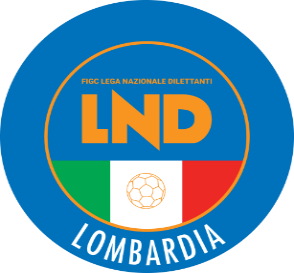 COMITATO REGIONALE LOMBARDIAVia RICCARDO PITTERI n° 95/2 20134 MILANO   Tel. 02.21722.899Sito Internet: lombardia.lnd.it   crllnd@pec.comitatoregionalelombardia.itCanale Telegram @lndlombardiaFacebook: Figc Lnd LombardiaSegreteria e Programmazione Gare:Tel. 02.21722.202-204 - Fax 02.21722.233 - E.mail: affarigeneralicrl@lnd.itTesseramento:Tel. 02.21722.206-207 - Fax 02.21722.231 - E.mail: tesseramentocrl@lnd.ittesseramento@pec.comitatoregionalelombardia.itSportello Unico:Tel. 02.21722.261-209 - Fax 02.21722.230 – E.mail: societacrl@lnd.it  Ufficio Stampa e Pubbliche relazioni:Tel./Fax 02.21722.205 - 347.4406339 - E.mail: ustampacrl@lnd.itServizio Pronto A.I.A.:Tel. 02.21722.408-410Giudice Sportivo Territoriale:giudicesportivocrl@pec.comitatoregionalelombardia.itCorte d’Appello Territoriale:cortedappello.tribunaleterritoriale@pec.comitatoregionalelombardia.itStagione Sportiva 2021/2022Comunicato Ufficiale N° 84 del 16/06/2022Stagione Sportiva 2021/2022Comunicato Ufficiale N° 84 del 16/06/2022Stagione Sportiva 2021/2022Comunicato Ufficiale N° 84 del 16/06/2022DELEGAZIONE DI CREMONAGiovedì 16 giugno 2022 – ore 20.30Sala del Seminario Vescovile di CremonaVia Milano 5 – CremonaDELEGAZIONE DI BRESCIAGiovedì 23 giugno 2022 – ore 19.00Ristorante “Aquila D’Oro”Via Padana Superiore 59 - OspitalettoDELEGAZIONE DI PAVIAVenerdì 17 giugno 2022 – ore 21.00Sala Convegni Hotel Le GrondeVia Togliatti 102 – Cava Manara (Pv)DELEGAZIONE DI SONDRIOSabato 25 giugno 2022 – ore 10.00Teatro Vittoria Piazza della Vittoria– Ponte in ValtellinaDELEGAZIONE DI COMOLunedì 20 giugno 2022 – ore 20.00Auditorium Istituto Don GuanellaVia Tommaso Grossi 18 - ComoDELEGAZIONE DI LEGNANOMercoledì 29 giugno 2022 - ore 20.45PalaborsaniVia per Legnano 3 - Castellanza (di fronte alla Delegazione)DELEGAZIONE DI MILANOMercoledì 22 giugno 2022 – ore 20.30Teatro GuanellaVia Giovanni Duprè 19 - Milano6522125MACETTI DIEGO26/09/1998ASD BAGNATICA CALCIO 20155722189RINALDI MATTEO BRUNO06/01/1999U.S. TIRANESE A.S.D.4054673FANARA CALOGERO15/07/1993A.S.D. COSTA DI MEZZATE1009016COTLES VASILE22/08/1990U.S. TIRANESE A.S.D.4996850CALAMITA LUCA22/04/1997A.CASATI CALCIO ARCORE6630828MANSOURI YAHIA19/04/2000F.C. P.S.G. A.S.D.5579140D ALOIA ANDREA17/05/1999S.C. ANTONIANA6988170MERCURI PAOLO25/06/2001G.S.D. PALADINA5262438DAGGIANO NICOLO’08/04/1998FBC SARONNO CALCIO 19106959358TAMBARA ANDREA05/02/2001U.S. GOVERNOLESE6757857PERTUSO ALBERTO12/05/2001U.S.D. VISCONTEA PAVESE5431707BEN AMOR FAHAD03/11/1999F.C. P.S.G. A.S.D.7059127CATANIA CRISTIAN08/11/2003A.S.D. PRO PALAZZOLO5741131LAMONACA ALESSIO15/02/2002A.C. BRESSANA 1918 A.S.D.5843331FERRARA ANDREA14/05/1997A.S.D. LALLIO CALCION°DENOMINAZIONE TORNEOSOCIETÀ ORGANIZZATRICECATEGORIADATA INIZIODATA FINE369WOMEN’S CUPUS BAGNOLESERE18.06.22      -Amichevoli o partecipazione a tornei all’ESTERO:Amichevoli o partecipazione a tornei all’ESTERO:Richiesta gare amichevoli                                                             8 giorni lavorativiRichiesta autorizzazione partecipazione tornei all’estero 45 giorni lavorativiRichiesta gare amichevoli all’estero45 giorni lavorativiAutorizzazione Tornei che si svolgono in ITALIAAutorizzazione Tornei che si svolgono in ITALIARegionali45 giorni lavorativiNazionali70 giorni lavorativiInternazionali                                                                      70 giorni lavorativiFRASSINE DANIELE(REZZATO CALCIO DOR) BONALUMI NICOLO(U.S.CALCIO SAN PELLEGRINO) LOCATELLI KEVIN(U.S.CALCIO SAN PELLEGRINO) GHISALBERTI NICOLA(U.S.CALCIO SAN PELLEGRINO) CONTI ALESSANDRO(REZZATO CALCIO DOR) CONTRATTI FRANCESCO(REZZATO CALCIO DOR) ZANOTTI SAMUELE(REZZATO CALCIO DOR) ERBA ANDREA(U.S.CALCIO SAN PELLEGRINO) GREGIS PIETRO(U.S.CALCIO SAN PELLEGRINO) ROCCA RICCARDO(U.S.CALCIO SAN PELLEGRINO) MARIENI LUCA(ARDENNO BUGLIO) MANDELLI ROBERTO(VIRTUS INZAGO) JALAL ISMAIL(REAL CASTENEDOLO) SANGALLI TOMMASO(CALUSCO CALCIO) PIZZAGALLI EMANUELE(ALTO LARIO CALCIO) ROMANO STEFANO(ARDENNO BUGLIO) LUSSU DIEGO(U.S.O. ZANICA) ZANELLA FABIO(ALTO LARIO CALCIO) FOTI RANDAZZESE LORIS(ALTO LARIO CALCIO) MAFFIA MATTEO(ALTO LARIO CALCIO) PIAZZI LUCA(ALTO LARIO CALCIO) EL BAKHTAOUI RIDA(ARDENNO BUGLIO) MALVISI JACOPO(BRONI) MAGATELLI MARIO(CALCIO LEFFE) HALOUANI BADR(CALUSCO CALCIO) LOCATELLI IVAN(CALUSCO CALCIO) MONTRASIO LUCA(CALUSCO CALCIO) DALLA MUTA STEFANO(CASSINA NUOVA) NIOSI ALESSANDRO(CASSINA NUOVA) TURELLA ANDREA(CASSINA NUOVA) COSTAS BRUNO CAMILO(FISSIRAGA A.S.D.) GRILLI LORENZO(FISSIRAGA A.S.D.) MURA MANUEL(FISSIRAGA A.S.D.) SIMONE ANDREA(ITALA) MARA PAOLO(LONATE CEPPINO A.S.D.) MARCON LUCA(LONATE CEPPINO A.S.D.) VALSECCHI MARCO(POLISPORTIVA BERBENNO) MAFFEZZOLI MICHELE(RAPID UNITED A.S.D.) POLI FRANCESCO(RAPID UNITED A.S.D.) VIRGENTI EZECHIELE LOUIS(RAPID UNITED A.S.D.) APOSTOLI DAVIDE(REAL CASTENEDOLO) FRANCINI JACOPO(REAL CASTENEDOLO) LIBERINI MATTEO(REAL CASTENEDOLO) SALANDINI NICOLA(REAL CASTENEDOLO) TOMASOTTI ANDREAS(REAL CASTENEDOLO) BEVINI ANDREA(ROMANO BANCO) SESTAGALLI DAVIDE(ROMANO BANCO) BARTOLOTTI ANDREA(TRIUGGESE) BROGNI MICHAEL(U.S.O. ZANICA) DAMINELLI MAURO(U.S.O. ZANICA) FACOETTI FULVIO(U.S.O. ZANICA) PANSERI FABIO(U.S.O. ZANICA) ACQUATI RICCARDO(VIRTUS INZAGO) MAPELLI ANDREA(VIRTUS INZAGO) Data GaraN° Gior.Squadra 1Squadra 2Data Orig.Ora Var.Ora Orig.Impianto18/06/20227 ACESENA F.C.MILAN SPA16:30CR ROMAGNA CENTRO - CAMPO 2 EA CESENA VIA CALCINARO 116518/06/20227 AFC SASSARI TORRES FEMM.10FIORENTINA14:3015:0019/06/20227 ASASSUOLO CALCIO S.R.L.ATALANTA B.C. SPA17:0011:00MONTI MATTEO(AURORA EXTRA FUTSAL) NICOLETTI DAVIDE(SELECAO LIBERTAS CALCETTO) VANINETTI GIOVANNI(DERVIESE A.S.D.) PAGINI VALERIANO(VEDANESE) MAGNO EDUARDO(ENERGY SAVING FUTSAL) DALLA VIA STEFANO(VEDANESE) GIRONE 09 - 1 Giornata - RGIRONE 09 - 1 Giornata - RGIRONE 09 - 1 Giornata - RGIRONE 09 - 1 Giornata - RCOMETA S.D.- RED BULLS C54 - 2MARAZZI RICCARDO(RED BULLS C5) BRACCHI FILIPPO(RED BULLS C5) KORIC NARCIS(RED BULLS C5) MARTINI VINCENZO(RED BULLS C5) LOFFREDO MARIO(SANNAZZARO) BELLAZZI FRANCESCO(SANNAZZARO) COSTADONE DAVIDE(SANNAZZARO) GONNELLA STEFANO(LEO TEAM) SALA MATTEO(LEO TEAM) VILLA MIRKO(LEO TEAM) BAIGUERA DIEGO(SANNAZZARO) FERRATI MATTIA(SANNAZZARO) FIORI FLAVIO GUERRINO(ROZZANO CALCIO SRL SSD) SOZZI LUCA(CARONNESE S.S.D.AR.L.) BORSANI EDOARDO(LAINATESE A.S.D.) MONASTERO MATTEO(ROZZANO CALCIO SRL SSD) PRINA LORENZO(ARDISCI E MASLIANICO 1902) RUBINI LORENZO(CARONNESE S.S.D.AR.L.) MARCHIORO MATTEO(LAINATESE A.S.D.) PESENTI ACHILLE(REAL CALEPINA F.C. SSDARL) STUCCHI LUCA(REAL CALEPINA F.C. SSDARL) VALOTA GIORGIO(REAL CALEPINA F.C. SSDARL) BEVILACQUA JACOPO DAVIDE(ROZZANO CALCIO SRL SSD) APRAKU GODWIN(CALCIO BRUSAPORTO) COUNDOUL IBRAHIMA(CALCIO BRUSAPORTO) THIAM CHEIKH IBRAHIMA(CALCIO BRUSAPORTO) MANZINALI LORENZO(PONTE SAN PIETRO SSDARL) 